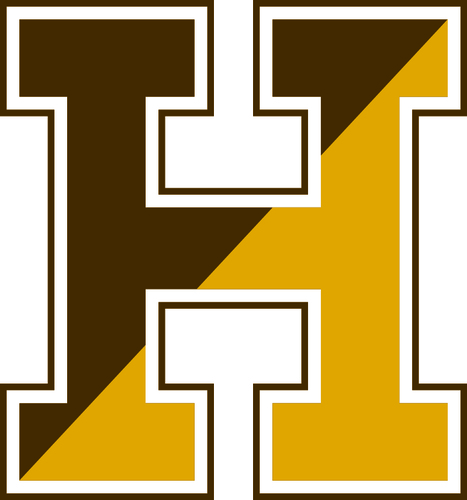 AnnouncementsMonday, September 12, 2016The applications for Access 21’s after school program are here in the main office. Sign up period is through Wednesday, September 21st. Please remember it is on a first come first serve basis. Your choices are:Culinary Skills, Internship Program, Glee Club, Life Skills Enrichment, and Robotics Would you like to make a difference in the Haverhill community? That could include cleaning up parks, collecting clothing and organizing food drives. If so, join the Haverhill High School Key Club  tomorrow, Tuesday, September 13th after school in Mr. Hickey’s room A13. German Club will have its first meeting of the year on Wednesday, September 14th immediately after school in room F-13.  All those interested in German language and culture are welcome to attend.  The first meeting of the Interact Club will be after school this Thursday in room M12. New members are welcome to attend. The Hillie Internship Program is now accepting applications for the Fall semester.  If you are a Junior or Senior, and would like to explore career options please visit our Haverhill High website or stop by Library Room 6 to get more information!​Three important sessions for parents and guardians ahead:Thursday, September 22nd - Meet the Faculty from 6:00 – 7:30Attn: AP Students - Thursday, September 22nd – immediately following the Meet the Faculty night at 7:35 there will be a brief meeting for all parents with students enrolled in Advanced Placement classes.Wednesday the 28th –Our Guidance department will be hosting a Senior Parent College Information Night at 6:00 in the AuditoriumFaculty…if you have any ID’s left for students not in your A period class, please bring them to Mrs. Spero in the main office. REMINDERS /STANDARD ANNOUNCEMENTS First period – period A – which is also homeroom - begins at 7:25.  All doors with the exception of the Main Entrance are locked after 7:25 and students will be required to enter the building through the front entrance, by the Main Office.  Students are not allowed through side or back doors and there will be consequences to students that open doors for them.  We do allow students to take drinks into their first period class. As a reminder, if you come in late, you will not be allowed to bring your beverage to class. Only water will be allowed. Yet another great benefit of coming in early and on time!This year Haverhill High School - in our efforts to reduce costs and reduce our carbon footprint- is offering the Student Handbook on line only for review.  This will eliminate using over 60,000 pages of paper for this one handbook. It is available on the front page of our HHS Webpage and on the Parent/Student Resources page. The signature page is also available for parents to print and return to us. Attention students who park in the student parking lots.  Your parking pass must be visible at all times. All passes should be placed on the inside of the windshield on the top left side where the oil sticker normally is placed. If you need a replacement pass, which will be at a cost, please see Mrs. Shaffer in the 200’s office.  Cars without a visible pass will be ticketed; and could result in loss of parking privileges.   Should someone park in your designated spot, please report it immediately to the 200’s office or Officer Mears in the F-Wing Office.Also, the Veteran’s Memorial Skating Rink parking lot is only utilized after all HHS spots are full. Please do not park in their parking lot without a pass issued from the 200’s. Vehicles parked illegally may be towed.Hillies who walk back and forth to school: Please use sidewalks whenever possible.  Please do not cut through people’s yards as a short cut.  This is private property.  Thank you for your cooperation.When at all Hillie events including athletic events, the administration expects all Haverhill Hillies to represent the school as the great young men and women we know that you all are. That being said, any derogatory language or gestures at the opposing team, fans, or referees from our student section will be dealt with swiftly and severely. If a student is caught using profanity or gestures, they will be asked to leave immediately from the arena. Also, they may face school consequences the following day. Please show your Hillie Pride in appropriate ways!  Students always need a pass to go to the Nurses’ Office even if in-between classes-please get a pass from your teacher first. Please do not call your parents to be excused from school if you are ill. In order to receive an excused dismissal for illness you must go through the nurses office. While in the nurses office please do not use your cell phone at any time.  Students should not be in the halls after 1:40 for any reason with the exception of an emergency.  If this is the case, they must have a pass.Haverhill High School has a “No Tolerance” policy on hats, being worn in our school, at any time.  If a student is wearing a hat it will be confiscated and will not be returned until the end of the day.  As stated in our handbook hats/bandanas/or anything that is distractible for the educational process is not allowed.  